Лабораторная работа по теме «Дискретные случайные величины»Распечатанный отчет по лабораторной работе (делать в Word) должен содержать как таблицы с числовыми данными, так и отображать введенные формулыЗадание 1Создайте в Microsoft Excel  шаблон, позволяющий вычислить числовые характеристики дискретной случайной величины, заданной пятью значениями. Также необходимо построить график функции распределения и многоугольник распределения.Для этого:1) Создайте макет таблицы с формулами для расчета на Лист1, переименованный  в ДСВ: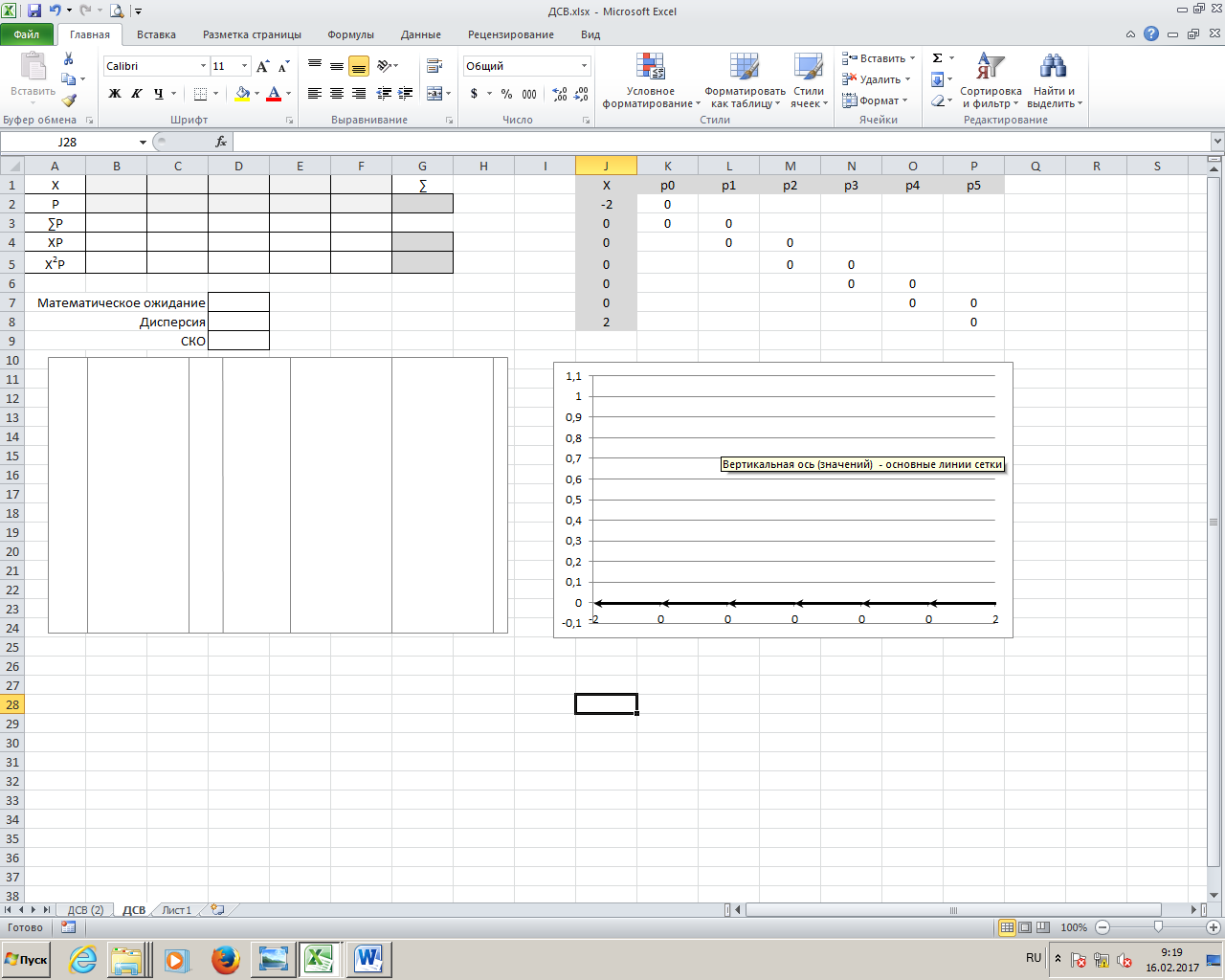 1. Заполните данные строк Х и Р своими произвольными данными. Обратите внимание, что сумма по строке Р должна быть равна 1, а значения в строке Х расположены по возрастанию.2. Для расчета строки ΣР нужно сделать следующее:приравнять ячейку В3 к ячейке В2;в ячейке С3 рассчитать сумму В3 и С2;скопировать последнюю формулу до ячейки F3.3. Выполните вычисления в строках ХР и Х2Р. рассчитайте суммы строк в серых ячейках.4. Рассчитайте числовые характеристики ДСВ.Математическое ожидание ДСВ это  , Дисперсия , Среднее Квадратическое Отклонение .2) Постройте многоугольник распределения, используя вид диаграммы Точечная с прямыми отрезками. 3) Для построения функции распределения создайте дополнительную таблицу: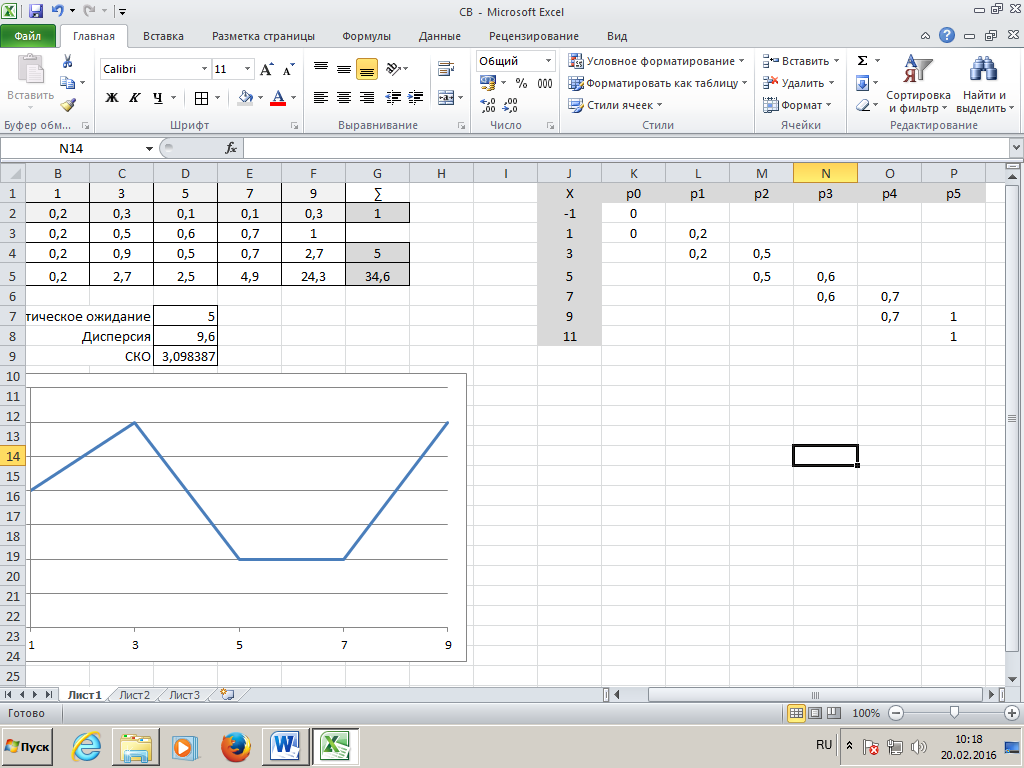 Для этого заполнения столбца Х:для первого значения в столбце Х составьте формулу J3-2для второго значения приравняйте ячейку J3 к ячейке В1;для третьего значения приравняйте ячейку J4 к ячейке С1;…для седьмого значения составьте формулу J7+2.Для заполнения ячеек данной таблицы:в ячейки К2 и К3 введите значение 0;ячейку L3 приравняйте ячейке В3, ячейку L4 ячейке L3;ячейку М4 приравняйте ячейке С3, ячейку М5 ячейке М4;…На основе полученной таблицы постройте диаграмму типа Точечная с прямыми отрезками (предварительно выделив диапазон J2:Р8). Поменяйте строки и столбцы местами.Начало оси OY фиксированное – -0,1; расстояние между делениями оси OY – 0,1. Для каждого ряда (черточки) задайте цвет линии – черный, тип начала линии – стрелка.Легенду удалите, введите название диаграммы «Функция распределения ДСВ».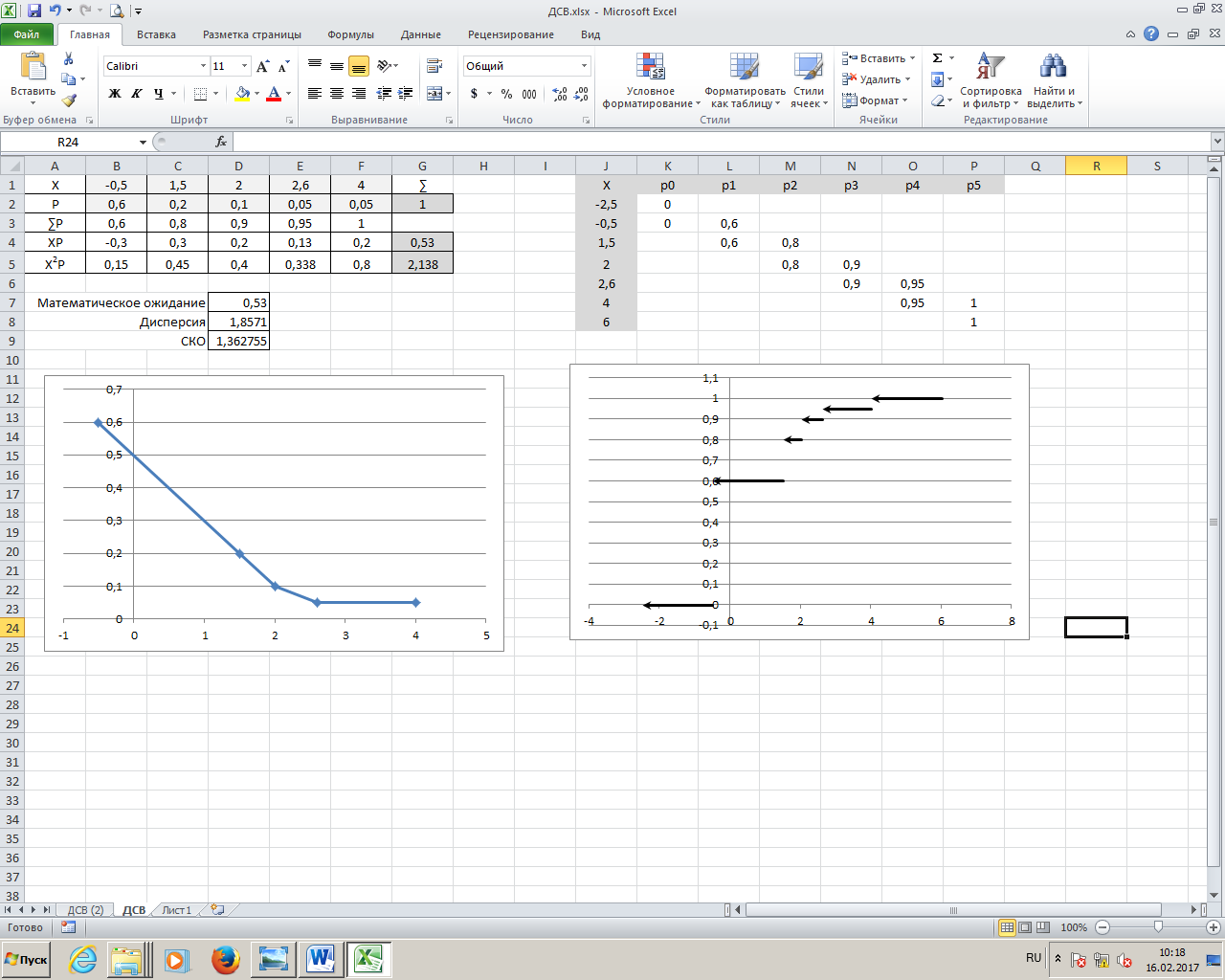 Задание 2.Полностью повторить задание 1, но для биноминального закона распределения на Листе 2 (можно скопировать лист с предыдущим заданием и вставить сверху три строки).Задайте исходные данные: . Для расчета вероятности (строка Р) используйте формулу БИНОМ.РАСП. Не забудьте про абсолютную адресацию на ячейки В1 и В2.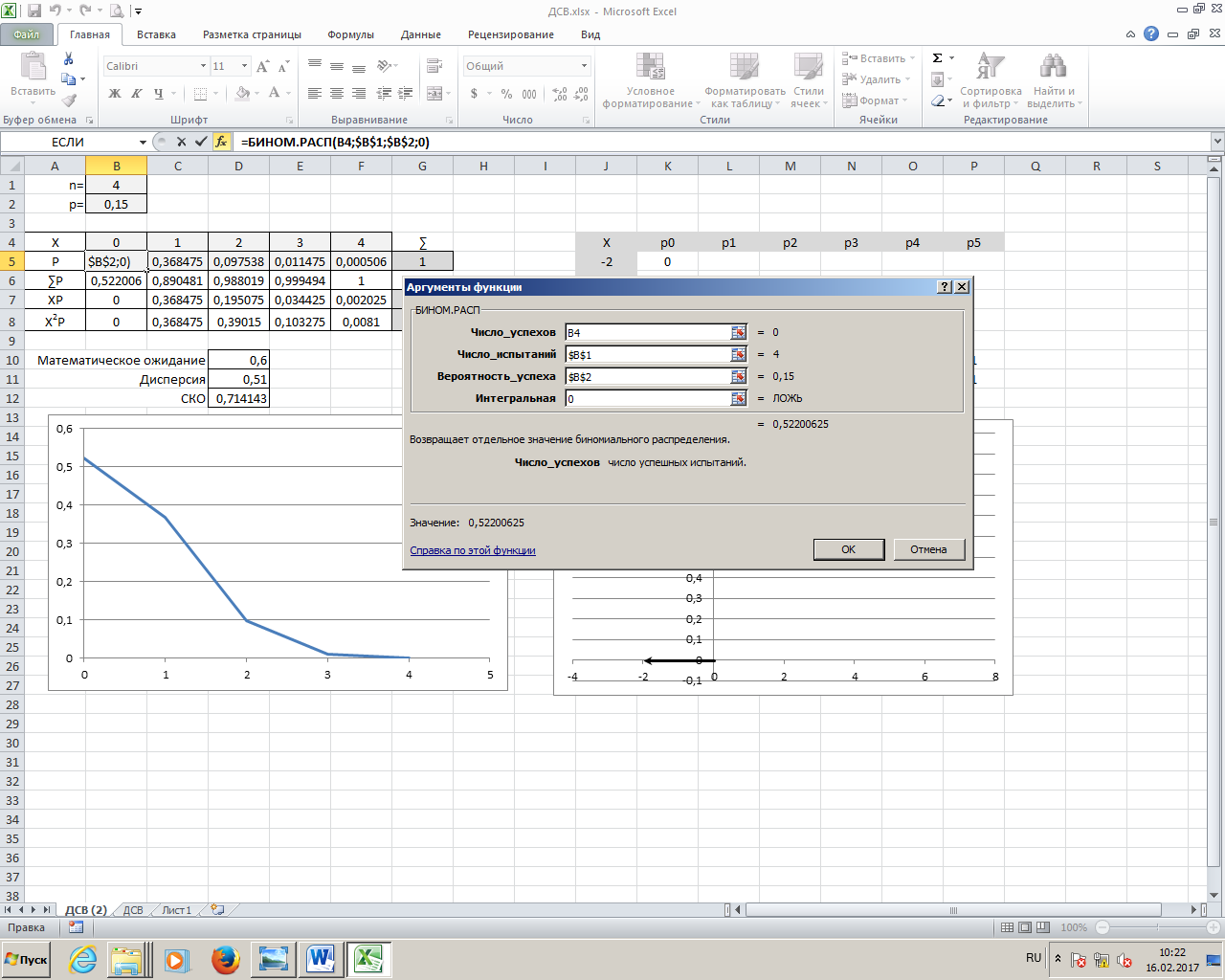 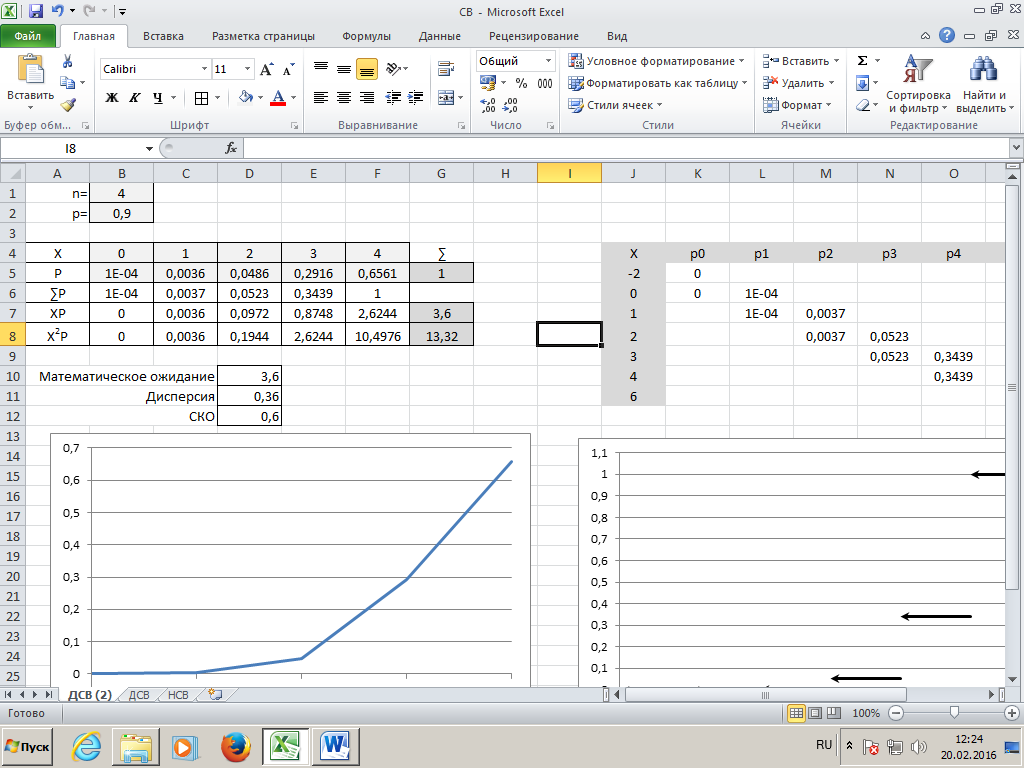 Измените значение вероятности в ячейке В2 на 0,8; 0,7; 0,5 и посмотрите на результат.